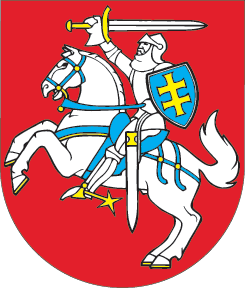 LIETUVOS RESPUBLIKOSMOKSLO IR STUDIJŲ ĮSTATYMO NR. XI-242 80 IR 82 STRAIPSNIŲ PAKEITIMOĮSTATYMAS2019 m. balandžio 11 d. Nr. XIII-2057Vilnius1 straipsnis. 80 straipsnio pakeitimas Pakeisti 80 straipsnio 2 dalies 4 punktą ir jį išdėstyti taip:„4) užsieniečiai, išskyrus šio įstatymo 82 straipsnio 7 ir 8 dalyse nurodytus asmenis, taip pat Europos Sąjungos valstybių narių, Jungtinės Didžiosios Britanijos ir Šiaurės Airijos Karalystės, Europos laisvosios prekybos asociacijos valstybių piliečius, dirbančius ir (arba) turinčius teisę nuolat gyventi Lietuvos Respublikoje, ir jų šeimos narius, kitų užsienio valstybių piliečius ir asmenis be pilietybės, turinčius teisę nuolat gyventi Lietuvos Respublikoje, jeigu Lietuvos Respublikos tarptautinėse sutartyse ar kituose teisės aktuose nenustatyta kitaip.“2 straipsnis. 82 straipsnio pakeitimasPakeisti 82 straipsnio 9 dalį ir ją išdėstyti taip:„9. Vyriausybės ar jos įgaliotos institucijos nustatyta tvarka gali būti skiriama parama įstojusiems į aukštąsias mokyklas ne Lietuvos Respublikoje ir jose studijuojantiems Lietuvos Respublikos piliečiams, taip pat kitų Europos Sąjungos valstybių narių, Jungtinės Didžiosios Britanijos ir Šiaurės Airijos Karalystės, Europos laisvosios prekybos asociacijos valstybių piliečiams, dirbantiems ir (arba) turintiems teisę nuolat gyventi Lietuvos Respublikoje, ir jų šeimos nariams. Ši parama gali būti skiriama ir kitų užsienio valstybių piliečiams ir asmenims be pilietybės, turintiems teisę nuolat gyventi Lietuvos Respublikoje, jeigu Lietuvos Respublikos tarptautinėse sutartyse ar kituose teisės aktuose nenustatyta kitaip.“3 straipsnis. Įstatymo įsigaliojimas, taikymas ir įgyvendinimas1. Šis įstatymas, išskyrus šio straipsnio 6 dalį, įsigalioja Jungtinės Didžiosios Britanijos ir Šiaurės Airijos Karalystės išstojimo iš Europos Sąjungos dieną.2. 2021 m. sausio 1 d. įsigalioja tokia šio įstatymo 1 straipsnyje išdėstyto Lietuvos Respublikos mokslo ir studijų įstatymo 80 straipsnio 2 dalies 4 punkto redakcija:„4) užsieniečiai, išskyrus šio įstatymo 82 straipsnio 7 ir 8 dalyse nurodytus asmenis, taip pat Europos Sąjungos valstybių narių, Europos laisvosios prekybos asociacijos valstybių piliečius, dirbančius ir (arba) turinčius teisę nuolat gyventi Lietuvos Respublikoje, ir jų šeimos narius, kitų užsienio valstybių piliečius ir asmenis be pilietybės, turinčius teisę nuolat gyventi Lietuvos Respublikoje, jeigu Lietuvos Respublikos tarptautinėse sutartyse ar kituose teisės aktuose nenustatyta kitaip.“3. 2021 m. sausio 1 d. įsigalioja tokia šio įstatymo 2 straipsnyje išdėstytos Lietuvos Respublikos mokslo ir studijų įstatymo 82 straipsnio 9 dalies redakcija:„9. Vyriausybės ar jos įgaliotos institucijos nustatyta tvarka gali būti skiriama parama įstojusiems į aukštąsias mokyklas ne Lietuvos Respublikoje ir jose studijuojantiems Lietuvos Respublikos piliečiams, taip pat kitų Europos Sąjungos valstybių narių, Europos laisvosios prekybos asociacijos valstybių piliečiams, dirbantiems ir (arba) turintiems teisę nuolat gyventi Lietuvos Respublikoje, ir jų šeimos nariams. Ši parama gali būti skiriama ir kitų užsienio valstybių piliečiams ir asmenims be pilietybės, turintiems teisę nuolat gyventi Lietuvos Respublikoje, jeigu Lietuvos Respublikos tarptautinėse sutartyse ar kituose teisės aktuose nenustatyta kitaip.“4. Jungtinės Didžiosios Britanijos ir Šiaurės Airijos Karalystės piliečiams ir jų šeimos nariams, įstojusiems į aukštąsias mokyklas iki šio įstatymo įsigaliojimo, jų studijų laikotarpiu taikomos jų priėmimo į aukštąsias mokyklas metu galiojusios studijų, finansavimo, kreditavimo ir kitos su studijomis susijusios sąlygos. 5. Šio įstatymo 1 straipsnyje išdėstyto Lietuvos Respublikos mokslo ir studijų įstatymo 80 straipsnio 2 dalies 4 punkto ir šio įstatymo 2 straipsnyje išdėstytos Lietuvos Respublikos mokslo ir studijų įstatymo 82 straipsnio 9 dalies nuostatos taikomos Jungtinės Didžiosios Britanijos ir Šiaurės Airijos Karalystės piliečiams ir jų šeimos nariams, įstojusiems į aukštąsias mokyklas nuo Jungtinės Didžiosios Britanijos ir Šiaurės Airijos Karalystės išstojimo iš Europos Sąjungos dienos iki 2020 m. gruodžio 31 d.6. Lietuvos Respublikos Vyriausybė iki šio įstatymo įsigaliojimo priima šio įstatymo įgyvendinamuosius teisės aktus.Skelbiu šį Lietuvos Respublikos Seimo priimtą įstatymą.Respublikos Prezidentė	Dalia Grybauskaitė